Notice on housing application for 2015 Spring semester(For non-free housing beneficiary ONLY)
This information is about Ajou University 2015 Spring semester housing application, and all international students should read this NOTICE and the attached file VERY CAREFULLY, and follow the instructions given.  Ajou University’s Dormitory Application will be made via ON-LINE system only. For your application, please log-in at the ON-LINE housing application system web page: http://www.ajou.ac.kr/edorm/ (E-mail will not be accepted) New graduate students coming to Ajou University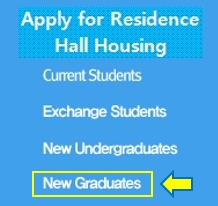 : you need to click the left banner on the ON-LINE application system.We will open housing application system from Jan 2nd (Fri)to Jan 16th(Fri) 2015.To create your ID and PW, you need to type in your personal information. You need to use only the personal information given by Ajou University because it is the one registered in Ajou’s system.Please use this information required to join at Ajou website.a. Your nameb. Your student ID numberc. Your registration numberPlease note that room assignment cannot be guaranteed as your preference because of the capacity of the dormitory. Dormitory opening period for Spring semester 2015 is from Fab. 21st (Sat) to Jun.20th (Sat). Room assignment result and the waiting list will be posted on Jan. 27th (Tue.) on the Ajou website at http://www.ajou.ac.kr/edorm/ (Notice Board).Any Inquiries Dormitory Coordinator (Ms. Miran Kim)
E-mail: mirankim23@ajou.ac.kr 
Tel: (82) 31-219-2149 Attachments: 1. Housing Application Procedure (Only for new comers)